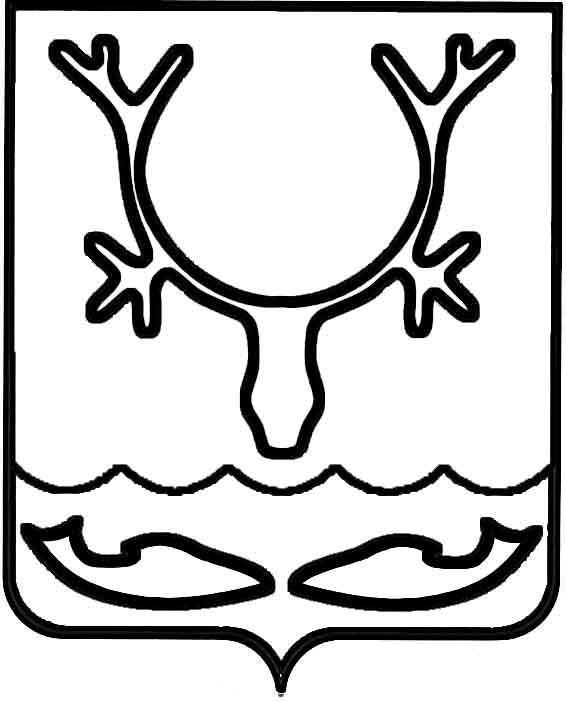 Администрация МО "Городской округ "Город Нарьян-Мар"РАСПОРЯЖЕНИЕот “____” __________________ № ____________		г. Нарьян-МарВ соответствии с распоряжением Администрации МО "Городской округ  "Город Нарьян-Мар" от 15.02.2018 № 98-р "О принятии участия во Всероссийском конкурсе лучших проектов создания комфортной городской среды":Организовать с 23.03.2018 по 02.04.2018 прием предложений от жителей МО "Городской округ "Город Нарьян-Мар" по реализации мероприятий                                     на общественной территории (район улицы Смидовича (вдоль улицы Победы                     от Вечного огня).Определить местом сбора предложений от жителей МО "Городской округ "Город Нарьян-Мар" по реализации мероприятий на выбранных общественных территориях (общественной территории) здание Администрации МО "Городской округ "Город Нарьян-Мар": город Нарьян-Мар, улица Ленина, дом 12, кабинет № 29. Время приема: с 08.30 до 17.30, электронный адрес: goradm@atnet.ru., т. 4-99-76. Утвердить рекомендуемую форму заявки на прием предложений                    по мероприятиям, которые целесообразно реализовать на общественной территории, подлежащей вынесению на Всероссийский конкурс лучших проектов создания комфортной городской среды (Приложение).Контроль за исполнением настоящего распоряжения возложить на первого заместителя главы Администрации МО "Городской округ "Город Нарьян-Мар".Приложениек распоряжению Администрации МО"Городской округ "Город Нарьян-Мар"от 20.03.2018 № 184-рГлаве МО "Городской округ"Город Нарьян-Мар"от ______________________________________(Ф.И.О. полностью,_________________________________________должность, наименование юридического лица _________________________________________(в случае подачи заявки от юридического лица)адрес местонахождения(почтовый адрес):__________________________________________________________________________________контактный телефон_________________________________________ЗАЯВКАна прием предложений по мероприятиям, которые целесообразно реализовать на общественной территории, подлежащей вынесению на Всероссийский конкурслучших проектов создания комфортной городской средыВ соответствии с Порядком и сроками представления, рассмотрения и оценки предложений заинтересованных лиц о включении предложений по мероприятиям, которые целесообразно реализовать на общественной территории, подлежащей вынесению на Всероссийский конкурс лучших проектов создания комфортной городской среды, просим включить в общественную территорию______________________________________________________________________________________(наименование, местонахождение общественной территории)______________________________________________________________________________________,Примечание:1 Перечень работ, предлагаемых к выполнению на общественной территории:Например: устройство второстепенных пешеходных коммуникаций (дорожек, тротуаров); установка малых архитектурных форм; устройство электроосвещения; озеленение; др.2 Предложения по размещению на общественной территории видов оборудования, малых архитектурных форм, иных некапитальных объектов:Например: установка малых архитектурных форм (скамеек – 2 шт., урн – 2 шт., беседка – 1 шт. и т.д.); устройство электроосвещения (светильники, подсветка и т.п.); др.3 Предложения по организации различных по функциональному назначению зон на общественной территории, предлагаемой к благоустройству:Например: устройство спортивной площадки; устройство игровой площадки; др.4 Предложения по стилевому решению, в том числе по типам озеленения общественной территории, освещения и осветительного оборудования:Указать краткое описание предложений по стилевому решению.5 Проблемы, на решение которых направлены мероприятия по благоустройству общественной территории:Указать краткое описание существующих проблем на общественной территории и результатов реализации мероприятий по ее благоустройству.6 Мероприятия, необходимые для обеспечения доступности для инвалидов и иных маломобильных групп населения (применительно к соответствующей территории):Выбрать: оборудование доступных для инвалидов мест отдыха в скверах, парках, площадях; установка скамеек со спинками и подлокотниками; предусмотрена зона с установкой тренажеров для людей с ограниченными возможностями; оборудование тротуаров и тренажеров бордюрными пандусами для въезда; устройство пандусов на придомовых и общественных территориях; парковочные места на придомовых территориях; устройство тактильной плитки для слабовидящих; устройство входной группы для беспрепятственного прохода на дворовую и общественную территорию; оборудование пешеходных маршрутов площадками для кратковременного отдыха; оборудование парковочных мест для инвалидов на автостоянках с учетом реальной необходимости; устройство удобных и безопасных подходов к воде, приспособленных пирсов; другие.Приложение:Эскизный проект на ___ л.Протокол общего собрания членов территориального общественного самоуправления (в случае подачи заявки от территориального общественного самоуправления) на ___ л."___" ___________ 20___ г.                                            Подпись контактного лица,                                                                                       указанного в настоящей заявке:                                                                           ______________ ___________________                (подпись)                          (расшифровка подписи)2003.2018184-рО начале приема предложений по реализации проекта создания комфортной городской средыИ.о. главы МО "Городской округ"Город Нарьян-МарА.Н.БережнойПеречень работ, предлагаемых                        к выполнению на общественной территории 1Предложения по размещению на общественной территории видов оборудования, малых архитектурных форм, иных некапитальных объектов 2Предложения по организации различных по функциональному назначению зон на общественной территории, предлагаемой                              к благоустройству 3Предложения по стилевому решению, в том числе по типам озеленения общественной территории, освещения и осветительного оборудования 4Проблемы, на решение которых направлены мероприятия по благоустройству общественной территории 5Мероприятия, необходимые для обеспечения доступности для инвалидов и иных маломобильных групп населения (применительно                      к соответствующей территории) 6